             ПОСТАНОВЛЕНИЕ					                КАРАР                от ___________                     г. Казань                    № ______________Об установлении предельных максимальных тарифов 
на транспортные услуги, оказываемые на подъездных железнодорожных путях Обществом с ограниченной ответственностью «Промтранс-А» на 2023 годВ соответствии с постановлением Правительства Российской Федерации 
от 7 марта 1995 г. № 239 «О мерах по упорядочению государственного регулирования цен (тарифов)», Положением о Государственном комитет Республики Татарстан по тарифам, утвержденным постановлением Кабинета Министров Республики Татарстан от 15.06.2010 № 468, протоколом заседания Правления Государственного комитета Республики Татарстан по тарифам 
от 16.12.2022 № 44-ПР Государственный комитет Республики Татарстан по тарифам ПОСТАНОВЛЯЕТ:1. Установить предельные максимальные тарифы на транспортные услуги, оказываемые на подъездных железнодорожных путях Обществом с ограниченной ответственностью «Промтранс-А», согласно приложению к настоящему постановлению.2. Предельные максимальные тарифы, установленные в пункте 1 настоящего постановления, действуют с 1 января 2023 года по 31 декабря 2023 года.3. Признать утратившим силу постановление Государственного комитета Республики Татарстан по тарифам от 13.04.2022 № 38-2/т-2022 «Об установлении предельных максимальных тарифов на транспортные услуги, оказываемые 
на подъездных железнодорожных путях Обществом с ограниченной ответственностью «Промтранс-А».4. Настоящее постановление вступает в силу по истечении 10 дней после дня его официального опубликования.Председатель                                                                                                  А.С.ГруничевПриложение к постановлению Государственного комитета Республики Татарстан по тарифам от __________ № ______________Предельные максимальные тарифы на транспортные услуги,оказываемые на подъездных железнодорожных путях Обществом с ограниченной ответственностью «Промтранс-А»Раздел I. Предельный максимальный тарифРаздел II. Прочие условия1. Тарифы на работы и услуги, выполняемые предприятием промышленного железнодорожного транспорта, но не предусмотренные разделом I «Предельный максимальный тариф», устанавливаются соглашением сторон в соответствии 
с Методическими рекомендациями по формированию тарифов и сборов на работы 
и услуги, выполняемые промышленным железнодорожным транспортом, утвержденными распоряжением Министерства транспорта Российской Федерации от 20 декабря 2001 г. № АН-104-р.2. Плата за перевозку груза и погрузочно-разгрузочные работы взымается 
с заказчика за фактический вес перевезенного груза.3. Расстояние для взыскания платы за перевозку груза устанавливается 
в километрах с округлением до целого числа.Отдел организации, контроля и сопровожденияпринятия тарифных решений Государственного комитета Республики Татарстан по тарифам ГОСУДАРСТВЕННЫЙ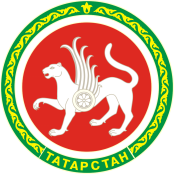 комитетРЕСПУБЛИКИ ТАТАРСТАНпо тарифам ТАТАРСТАН   РЕСПУБЛИКАСЫның тарифлар буенча ДӘҮЛӘТкомитетып/пВид услугиЕдиница измеренияПредельный максимальный тариф,в рублях (без учета НДС)1.Перевозка груза на расстояние 1 км. по Альметьевскому маневровому району1 тонна25,152.Перевозка груза на расстояние 1 км. по Нижнекамскому маневровому району1 тонна17,753.Перевозка груза на расстояние 1 км. по участку Нижнекамская нефтебаза1 тонна3,604.Перевозка груза на расстояние 1 км. по Аланскому маневровому району (ст.Алань)1 тонна54,98